§7412.  Maine Educational Center for the Deaf and Hard of Hearing and the Governor Baxter School for the Deaf Student Trust Fund established1.  Fund established.  Notwithstanding the provisions of Title 5, section 135‑A, the Maine Educational Center for the Deaf and Hard of Hearing and the Governor Baxter School for the Deaf Student Trust Fund, referred to in this section as the "fund," is established.[PL 2005, c. 279, §11 (AMD).]2.  Investment of funds.  The money in the fund may be invested by the Treasurer of State with the assistance of one or more fiduciaries or registered investment advisors.  The duties and expenses of the fiduciaries or registered investment advisors must be handled in a manner consistent with Title 5, section 17108, subsections 2 and 3.  All earnings must be credited to the fund.[RR 1999, c. 2, §21 (COR).]3.  Nonlapsing fund; transfer to General Fund.  Until July 1, 2007, any unexpended funds remaining in the fund may not lapse but must be carried forward for the benefit of the fund.  On July 1, 2007, any unexpended funds remaining in the fund must be transferred to the General Fund.[PL 2001, c. 439, Pt. T, §6 (AMD).]4.  Expenditures from the fund. [PL 2001, c. 439, Pt. T, §7 (RP).]SECTION HISTORYRR 1999, c. 2, §21 (COR). PL 1999, c. 731, §PPP1 (NEW). PL 2001, c. 439, §§T6,7 (AMD). PL 2005, c. 279, §11 (AMD). The State of Maine claims a copyright in its codified statutes. If you intend to republish this material, we require that you include the following disclaimer in your publication:All copyrights and other rights to statutory text are reserved by the State of Maine. The text included in this publication reflects changes made through the First Regular and First Special Session of the 131st Maine Legislature and is current through November 1, 2023
                    . The text is subject to change without notice. It is a version that has not been officially certified by the Secretary of State. Refer to the Maine Revised Statutes Annotated and supplements for certified text.
                The Office of the Revisor of Statutes also requests that you send us one copy of any statutory publication you may produce. Our goal is not to restrict publishing activity, but to keep track of who is publishing what, to identify any needless duplication and to preserve the State's copyright rights.PLEASE NOTE: The Revisor's Office cannot perform research for or provide legal advice or interpretation of Maine law to the public. If you need legal assistance, please contact a qualified attorney.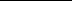 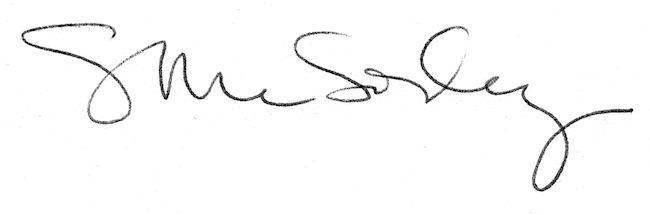 